Publicado en Granada el 20/07/2017 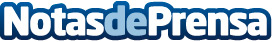 Euroinnova amplía su oferta con cursos de formador de formadoresLa docencia es la profesión de enseñar y el  docente es aquella persona que  reconoce la enseñanza como su dedicación y su  profesión. Son docentes, los profesores o los maestros y su objetivo es enseñar de la mejor forma posible al alumno. Datos de contacto:Álvaro FernándezNota de prensa publicada en: https://www.notasdeprensa.es/euroinnova-amplia-su-oferta-con-cursos-de Categorias: Nacional Recursos humanos Cursos http://www.notasdeprensa.es